Exercice IOn considère les schémas suivants.Pour chacun des schémas préciser, le type de liaison, la dimension des associations, puis Expliquer les cardinalités. Pour le schéma 2 quelles sont les propriétés de chaque entité et sa clé ? quelles sont les propriétés des associations ? de quels types sont –ils ? Quelles sont les valeurs possibles pour chacune d’elles.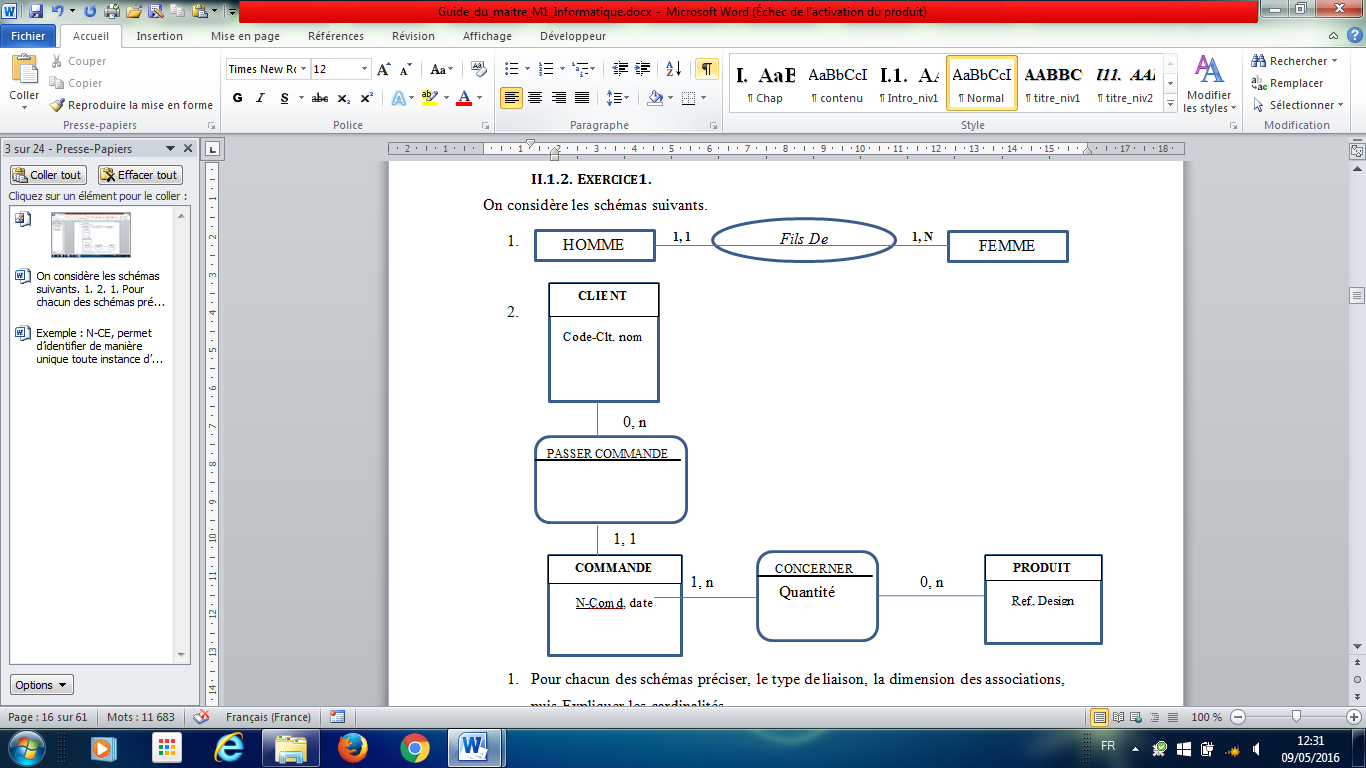 Exercice II.On suppose données les règles de gestion suivantes. On veut connaitre tous les livres de la bibliothèque : titres, auteurs, genre, le pays d’origine des auteurs. Pour les étudiants, le nom, les prénoms, la photo, le groupe de TD et le niveau d’étude, l’effectif du groupe, les livres empruntés par les étudiants, la date d’emprunt et la date à laquelle le livre doit être rendu.  Réaliser le MCD  de la gestion de la bibliothèque.réaliser le MLD du schéma conceptuelExercice IIIdans le logiciel Access implémenter votre base de données en créant les différentes tables obtenues à partir du MLD créer les relations entre les différentes tablesExercices IIIsaisir les données suivantes de la table Auteur en mode Feuille de Données. Saisir les données  de la table livre en vous servant d’un formulaire.Saisir les données des tables ECRIRE, GROUPE , ETUDIANT et EMPRUNTERGROUPEETUDIANTEMPRUNTERLES REQUÊTESExercice1 (sélection dans une table sans condition).Afficher nom, prénoms, groupe  des etudiants :afficher  nom et prénoms de tous les auteursafficher les numéros des livres empruntésExercice 2 (sélection dans une table avec conditions)afficher tous les étudiants (NCE, nom, prénoms) des groupes 1 et 2.afficher les etudiants dont les numeos de groupes sont compris entre 4 et 8afficher les titres des livres contenant le mot « noir »afficher les numéros des livres et de ceux des étudiants qui ont emprunté et qui n’ont pas renduExercice 3 sélection portant sur au moins deux tables sans conditions avec jointureAfficher les auteurs (nom, prenoms) ainsi que les titres et genre, date de publication, maison d’édition des livres qu’ils ont écritsAfficher les étudiants  (NCE, nom, prénoms) ainsi que les groupes, niveau et nom des groupesAfficher les nom et prenoms des étudiants, les titres, genre  des livres qui ont été emprunter Exercice 4 (selection avec condition sur plusieurs tables)Afficher les étudiants (nom et prenoms )qui ont emprunté des livres(titre, auteur, genre) et qui n’ont pas rendu, par ordre croissantAfficher les livres (titres, genre) et auteurs (nom, pays) par genre et par paysCombien de livres ont été empruntés depuis 2014 ?Afficher les livres qui n’ont jamais été emprunter (penser à faire une sous requête)Exercice 5Soit le schéma de base de données relationnel suivant :AGENCE (Num_Agence, Nom, Ville, Actif)CLIENT (Num_Client, Nom, Ville)COMPTE (Num_Compte, Num_Agence, Num_Client, Solde)EMPRUNT (Num_Emprunt, Num_Agence, Num_Client, Montant)Ecrire les requêtes suivantes en SQL :Liste des agences ayant des comptes-clients Clients ayant un compte à “Cocody” Clients ayant un compte ou un emprunt à “Cocody”  Clients ayant un compte et un emprunt à “Cocody” Clients ayant un compte et pas d’emprunt à “Cocody”N-AutNomPrenomsPays1MatheronJean patrickFrance2GardarinGeorgesHollande3Isaie Biton Côte d’Ivoire4CamaraLayeGuinée5KouassiPaul anohCôte d’Ivoire6PottierPatrickFrance7GnaoreZady FirminCôte d’Ivoire8TadjoVéroniqueCôte d’Ivoire9ChinuaAchebeNigeria10BaudelaireCharlesFrance11SenghorLéopold SédarSenegal12AdiaffiJean MarieCôte d’IvoireN-rTitreGenreDate_acquis1Base de données : les systèmes et leurs langagesGuide méthodologique15/03/20002Comprendre Merise : outils conceptuels et organisationnelGuide méthodologique25/05/20053L’ombre d’Imana : voyage jusqu’au bout du RwandaRoman 17/04/20094Taloua Roman 20/02/20165Ah les hommesRoman 15/04/20006Ah les femmesRoman 17/05/20057Le monde s’effondreRoman 15/06/20068L’enfant noirRoman12/02/20159Chaka Poésie17/11/201410La carte d’identititéPoésie17/11/201411Les fleurs du malPoésie17/11/201412Géographie du littoral de Côte d’Ivoire. Éléments de réflexion pour une politique de gestion intég.manuel12/08/2011AUTEURLIVREDATE_PUBEDITEURMatheronComprendre Merise : outils conceptuels et organisationnel10/02/1998eyrollesGardarinBase de donneés17/03/1999eyrollesIsaie Ah les hommes15/02/2001CEDAIsaieAh les femmes12/03/2004NathanCamaraL’enfant noir06/05/1985Nathan KouassiGéographie du littoral de Côte d’Ivoire. Éléments de réflexion pour une politique de gestion intég.01/01/2008La CloneriePottierGéographie du littoral de Côte d’Ivoire. Éléments de réflexion pour une politique de gestion intég.01/01/2008La ClonerieGnaoreTaloua05/03/2011EdyllisTadjoL’ombre d’Imana : voyage jusqu’au bout du Rwanda12/03/2009CEDAChinuaLe monde s’effondre03/01/1979NEIBaudelaireLes fleurs du mal01/01/1970EyrollesSenghorChaka06/05/1975PatternAdiaffiLa carte d’identité04/03/1982NEIN-GpeNiveauGradenom_niveauEffectif1Licence1L12Licence1L13Licence2L24Licence2L25Licence3L36Master1M17Master2M28Licence3L39Master2M210Doctorat3D311Doctorat2D2N° CENOMPRENOMSN-GpegradeNiveau d’étudeeffectifCI01142ABOUATido hervé11Licence CI01132ABOUAFranck Sévérin11LicenceCI01122ABOUADJEMarie France21LicenceCI01142ACHO CHIEDominique21LicenceCI01133ADINGRAJoseph32Licence CI01145ADJACarolle Paule32Licence CI01147ESSOCarlos Davy32LicenceCI01135EZANEgnamou42LicenceCI01140YACOUBAFofana42LicenceCI01149YACOUBAYao53LicenceCI01162KABLANSalomé61Master CI01152SANGAREFranck Ester61MasterCI01172TUOMarie Eliane61MasterCI01242GUEUDominique72Master CI01362RAHANRichard72Master CI01742ESSOLath83Licence  CI01167MIEZANDbo92Master CI01125KELEMORYSantos103DoctaratCI01190KOUAKOUigor112DoctoratCI01105ADAMACamara112Doctorat N-LivNCESortieRetour1CI0114212/03/201412/04/201412CI0113207/05/201311/06/20133CI0112218/03/20141CI0114216/11/201115/12/20112CI0113318/06/201527/08/20151CI0114521/02/201512CI0114713/04/201411/05/20149CI0113217/04/20148CI0114216/06/201419/06/20143CI0119013/03/20156CI0116225/02/201603/03/20116